H9610Spültisch-Thermostatarmatur SECURITHERM BIOCLIPArt. H9610 AusschreibungstextSpültischarmatur mit sequentiell gesteuertem SECURITHERM Thermostat für Wandmontage und Wechselauslauf BIOCLIP. 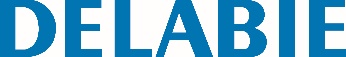 Mit 1 Einmalauslauf aus recyclingfähigem Hostaform® L. 185 Ø22. Verbrühungsschutz: sofortige Warmwasserabschaltung bei Kaltwasserausfall (und umgekehrt). Securitouch Abschirmung gegen Verbrühung am Armaturengehäuse. Bauweise gewährleistet Schutz vor Rückfließen von Kalt- und Warmwasser. Armatur ohne Rückflussverhinderer in den Anschlüssen. Sequentielle, verkalkungsarme Thermostatkartusche für Einhandsteuerung von Durchflussmenge und Temperatur. Temperatureinstellbereich: Kaltwasser bis 40 °C mit verriegeltem Temperaturanschlag bei 40 °C. Geeignet für thermische und chemische Desinfektionen. Körper und Auslauf innen glatt und mit minimalem Wasservolumen (begrenzt Bakterienablagerungen). Durchflussmenge reguliert auf 7 l/min. Körper aus Messing verchromt. Handkontaktfreie Betätigung durch Hygienehebel L. 146. Armaturenstichmaß 150 mm, mit S-Anschlüssen STOP/CHECK G 1/2B x G 3/4B speziell konzipiert für die Anforderungen im Gesundheitsbereich. 10 Jahre Garantie.